Διατμηματικό Πρόγραμμα Μεταπτυχιακών ΣπουδώνΙΑΤΡΙΚΗ ΑΚΡΙΒΕΙΑΣ Μεταφραστική Έρευνα και ΘεραπευτικήΑίτηση εισαγωγής Ακαδημαϊκό έτος: 2022 – 2023Στοιχεία ΥποψηφίουΔικαιολογητικάΒασικές ΣπουδέςΜεταπτυχιακές ΣπουδέςΔιδακτορικόΞένες ΓλώσσεςΕρευνητική δραστηριότηταΆλλα προσόντα (Γνώση Η/Υ κτλ.)Συστατικές επιστολέςΣυνημμένα έγγραφαΣυνημμένα υποβάλλονται τα ακόλουθα έγγραφα: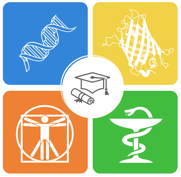 Αριστοτέλειο Πανεπιστήμιο ΘεσσαλονίκηςΤμήμα ΙατρικήςΤμήμα ΦαρμακευτικήςΟνοματεπώνυμο:Όνομα πατέρα:Όνομα μητέρας:Ημερομηνία Γέννησης:Τόπος Γέννησης:Τόπος κατοικίας:(Διεύθυνση, ΤΚ, Πόλη)Τηλέφωνο:(κινητό, σταθερό)e-mail:α/αΣχολήΤμήμαΈτος Κτήσηςα/αΣχολή/ΤμήμαΤίτλος Μεταπτυχιακής ΕιδίκευσηςΈτος Κτήσηςα/αΣχολήΤμήμαΈτος ΚτήσηςΤίτλος Διατριβής:Τίτλος Διατριβής:Τίτλος Διατριβής:Τίτλος Διατριβής:α/αΓλώσσαΤίτλος πτυχίουΔραστηριότηταΠλήθοςΣυγγραφέας σε άρθρα έγκριτων διεθνών περιοδικώνΣυγγραφέας σε άρθρα έγκριτων ελληνικών περιοδικώνΣυγγραφέας προφορικών ή αναρτημένων ανακοινώσεων και ομιλιών επιστημονικών συνεδρίων123α/αΟνοματεπώνυμοΑκαδημαϊκή/Επαγγελματική θέση12α/αΔικαιολογητικάΣημειώστε με Χ1Βιογραφικό σημείωμα2Φωτοτυπία της αστυνομικής ταυτότητας3Πτυχίο4Μεταπτυχιακός τίτλος σπουδών5Διδακτορικό δίπλωμα6Πτυχία ξένων γλωσσών7Αναλυτική βαθμολογία8Αντίτυπα δημοσιεύσεων 9Συστατικές επιστολές10Άλλο: Υπογραφή:Ημερομηνία: